Plán pedagogické podpory (PLPP)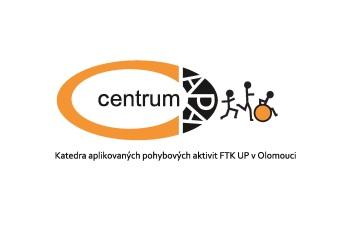 Doporučení k odbornému vyšetření	Ano 					Ne						PPP	SPC	SVP	jiné:Jméno a příjmení žáka (dále jen „žák")Eliška NovákováŠkolaRočníkdruhý stupeňDůvod k přistoupení sestavení PLPP:Podpora společného vzdělávání ve školní tělesné výchově – žákyně se bude účastnit zimního lyžařského výcviku.Datum vyhotovení10.12.2019Vyhodnocení PLPP plánováno ke dni10.3.2019I. Charakteristika žáka a jeho/její obtíží(silné, slabé stránky; popis obtíží; pedagogická, případně speciálně – pedagogická diagnostika s cílem stanovení úprav ve vzdělávání; aktuální zdravotní stav; další okolnosti ovlivňující nastavení podpory)Žákyně se zrakovým postižením – glaukom (poškození očního nervu). Je pod vedením SPC. Současně je na druhém stupni a ve stejném kolektivu je od 1. třídy. Žákyně je plně integrována do všech předmětů. V případě TV je třeba brát ohled na aktuální zdravotní stav – nepřetěžovat, dbát na fyzickou zdatnost, neprovádět tvrdé dopady a otřesy,vyhýbat se přílišnému kroužení hlavou a trupem.2. Stanovení cílů PLPP     (cíle rozvoje žáka)Žákyně je plně integrována do TV. Po domluvě s rodiči, ředitelkou školy, třídním učitelem, učitelem TV, se žákyně bude účastnit zimního lyžařského kurzu, kde bude lyžovat pod dohledem vlastního instruktora (traséra) zajištěného konzultantem APA z UP Olomouc.  V rámci hodin TV, před lyžařským kurzem, budou zařazovány cviky na   zlepšení rovnováhy a koordinace. Cvičení na posílení jednotlivých svalových skupin, které se během lyžování používají.3.Podpůrná opatření ve škole   (Doplňte konkrétní postupy v těch kategorií podpůrných opatření, které uplatňujete.)a) Metody výuky      (specifikace úprav metod práce se žákem)Před lyžařským kurzem – posilování svalových skupin, nácvik lyžařského postoje. Během lyžařského kurzu – individuální výuka v terénu na lyžařském svahu, skupinová výuka mimo terén. Intenzita zatížení dle aktuálního stavu žákyně a vnějších podmínek.b) Organizace výuky      (úpravy v organizaci výuky ve školní třídě, případně i mimo ni)Žákyně bude mít na kurzu osobního asistenta, který bude nápomocný pro všechny denní i noční úkony. V rámci pedagogického sboru bude mít k dispozici vlastního instruktora na výuku lyžování zajištěného z Fakulty tělesné kultury UP Olomouc.Časově se žákyně bude výcviku účastnit bez speciálních omezení, včetně společné dopravy na svah a ze svahu.   Výuka v maximální možné míře hromadnou formou. V případě nevhodných podmínek dojde na individuálnímu cvičení, které zadá instruktor. Bezpečné pohybové aktivity budou dávkovány na základě aktuálního zdravotního stavu a tělesné zdatnosti.c) Hodnocení žáka    (vymezení úprav hodnocení, jak hodnotíme, co úpravami hodnocení sledujeme, kritéria)Lyžařský výcvikový kurz se nehodnotí samostatně, je součástí pololetní klasifikace.  V rámci dosažených výkonů doporučuji hodnotit snahu žákyně, dosahovaný pokrok při zvládání lyžařských aktivit, prokázanou znalost bezpečnosti chování na horách a v rámci zimních sportů znalost pravidel.d) Pomůcky    (učebnice, pracovní listy, ICT technika atd.)Lyžařský set bezpečně seřízený na míru. Bezpečnostní vesta pro žákyni i traséra.e) Požadavky na organizaci práce učitele/lůDodržení správné metodiky lyžování i lyžařských průpravných cvičení. Vzhledem k vlastnímu lyžařskému instruktorovi bude nutné v mírné formě přizpůsobit tempo výuky. Organizace práce tím tedy nebude nijak narušena a plán výcviku bude probíhat bez větších úprav.V rámci společenských aktivit dojde k vedení školního kolektivu, podpoře skupinové komunikace, spolupráce, komplexní působení na žáky, podpora integrovaného prostředí, bezpečnosti a hygieny během lyžařského kurzu.4. Podpůrná opatření v rámci domácí přípravy(popis úprav domácí přípravy, forma a frekvence komunikace s rodinou)Domácí příprava spočívá ve studiu odborné publikace výuky lyžování. Komunikace probíhala s vedením školy a s FTK UP ohledně možnosti zajištění speciálního instruktora pro žákyni.5. Podpůrná opatření jiného druhu(respektovat zdravotní stav, zátěžovou situaci v rodině či škole – vztahové problémy, postavení ve třídě; v jakých činnostech, jakým způsobem)Podpora upevnění pozice v třídním kolektivu a zvýšení znalostí a povědomí o sportu lidí se zdravotním postižením. Vedení k samostatnému působení mezi žáky. Respektování aktuálního zdravotního stavu žákyně. Přihlédnutí k možné unavitelnosti a získání odolnosti jak psychické, tak fyzické.  Respektování individuální potřeby relaxace a odpočinku – doporučení na stanovení dohody mezi vyučujícími a žákyní.6. Vyhodnocení účinnosti PLPP                                                         Dne:      (Naplnění cílů PLPP)Jméno a příjmeníPodpis a datumŘeditelUčitel TVTřídní učitelVypracovala